Malteser International WAU OfficePlot No: 183 Next to CARE International Office Wau, South Sudan27th February 2024SOB_WAU_2024_0028Specification of Bidding (SOB) for the drilling of six (06) boreholes and equipping with Indian Mark II hand pump, within Wau County at 6 Locations 1). Catholic centre in Khor Gana, 2). St Anthony Parish-Bussere-Alima Centre, 3). St Ignatius of Loyola Centre Hai Jezira West, 4). St Joseph Parish Mboro Ngomba Centre, 5). St. Mary Minor Seminary in Bussere, 6). St Mary Help of Christian Parish Cathedral).Annex 1: Specification of TenderingAnnex 2: Bill of QuantityWe look forward to receiving your tenders before the submission deadline on 5th March 2024 at or before 4:00 pm via E-mail to: mb.procurement-juba@malteser-international.org.Please write in the Subject line of your email with tender: SOB_WAU_2024_0028) for the drilling of six (06) boreholes in Wau.Thank you for your cooperation.P Please Consider The Environment Before Printing This Email1.	SPECIFICATION OF BIIDINGRelated to our advertised SOB_WAU_2024_0028 for the drilling of six (06) boreholes and equipping with Indian Mark II hand pump, within Wau County at 6 Locations 1). Catholic centre in Khor Gana, 2). St Anthony Parish-Bussere-Alima Centre, 3). St Ignatius of Loyola Centre Hai Jezira West, 4). St Joseph Parish Mboro Ngomba Centre, 5). St. Mary Minor Seminary in Bussere, 6). St Mary Help of Christian Parish Cathedral)Under the following reference number: Donor project numbers: 1405-WAUDescription of the organization and its activitiesMalteser International is the international humanitarian relief agency of the Sovereign Order of Malta. For over 60 years we provide relief and recovery for people during and following conflicts and disasters around the world. Christian values and humanitarian principles form the foundations of our work. In over 30 countries in Africa, the Americas, Asia, and the Middle East, we support people in need – regardless of their religion, origin or political convictions.Malteser International has been working in the geographic area of today’s South Sudan since 1996. MI implements a multi-sectoral program including Food & Nutrition Security, Livelihoods, WASH, health and peaceful conflict resolution. This includes activities such as agricultural trainings, cash distributions, food for education and access to water, sanitation, and hygiene. The program is aiming to increase its work with local partner organisations to optimise its sustainability. Furthermore, MI applies a participatory, gender sensitive and inclusive approach in its programming. As of today, MI maintains its country office in Juba while operating a program office in Wau and project offices in Uyujuku and Yei.Objective of SOB: In accordance with the overall targets of above-mentioned operations, MI plans to order drilling of six (06) boreholes, equipped with Indian Mark II hand Pump in the mentioned locations in Wau County.The technical specifications and conditions of the tendering process are described below in the Specification of Tendering and in the Annex 2: Bill of Quantity which are part of this SOB.   Suppliers are invited to present tenders complying with the requirements here below specified.Tenders PresentationThe tender shall be via E-mail to: mb.procurement-juba@malteser-international.org.The deadline for the delivery of the tenders is: 5th March 2024 at or before 4:00pmThe tender shall be written in English. The tender should be valid for 60 days after the deadline.The format BoQ can be used or a separate one depending on supplier’s choice.General conditionsThe tender shall be typed or written and signed on each page by the legal representative of the supplier,The winning supplier might be requested to provide catalogues, pictures, technical descriptions and/or samples of items at the order stage when required,The prices of the tender will be expressed in United States Dollars. The prices must be on unit price basis as well as by totals,The prices will be considered fixed. No additional change of whatsoever nature and type will be accepted by Malteser International,Malteser International reserves the right to accept or reject all tenders depending on prevailing condition at the time.Validity of tendersEach company is bound to the tender submitted for a period of 60 days from the deadline for submission of tenders.Language of tenderAll tenders, official correspondence between companies and MI, as well as all documents associated with the tender request will be in English.Submission of tenderEach tender shall be submitted via E-mail to: mb.procurement-juba@malteser-international.org by 5th March  2024, at or before 04:00 pm (local Juba time). Content of tenderAll submitted tenders must conform to the requirements mentioned in the SOB. Furthermore, they must include the following documents:Part 1 - Tender: A tender for drilling of six (06) boreholes, equipped with Indian Mark II hand Pump in 6 Locations in Wau. The format BoQ can be used or a separate one depending on supplier’s choice. Additional sheets may be attached for further details.   Part 2 - Legal documents (should be updated)Copy of the company’s certificate of incorporation,Copy of Chamber of Commerce registration, Copy Tax Identification Certificate,Copy of Certificate of Operation,Company’s Bank Statement of last three months,Questionnaire for tender,Company’s official address,Bank account details (where money would be paid),Ownership of tendersMI reserves/funds ownership of all tenders received. Consequently, bidders will not be able to stipulate requirements that their tenders are to be returned.Opening of submitted tenders.The tenders will be opened on 6th March 2024 in MI Country Coordination Office in Juba, South Sudan, by the Evaluation committee. The selection process will be recorded in writing by the committee.Tenders’ evaluationTechnical resources and experience Work schedule,Proposed staff details and CVs of Construction manager and Site Engineer,Demonstrate how the works will be progressed in a safe manner, Experiences and Works References and information required includes provide for project name, value, brief description of scope of works and location of any 2 recent similar projects completed; Provide completion certificate of Works as proof of evidence and provide Referees for recently completed projects mentioned above (Name of contact person, Title and contact details– Telephone & Email),Plant and Equipment: Provide lists of relevant plants and equipment owned or leased to be used for the Works. Provided list of key equipment andPreliminary Health and Safety Plan,Financial selection criteriaLetter of tender containing the Bidder’s lump sum financial proposal,The Bill of Quantity received with this document shall not be modified, Financial Situation of the Company and Information required includes: Adequacy of Working Capital for Works USD and Average turnover for the past 2 years in USD (Drilling and equipping, construction and solar only),  Specific Technical and Financial Evaluation Criteria to standards:Evaluation report and justification basing on responsiveness of the selected supplier by evaluation committee.Contract agreement will directly be issued to the selected supplier upon approval.Exclusion criteria The following are exclusion criteria:Not submitted the following company registration documents in South Sudan:Copy of the company’s certificate of incorporation,Copy of Chamber of Commerce registration, Copy Tax Identification Certificate,Copy of Certificate of Operation,Not bided according to the specification,Not provided questionnaire for tender,Mathematical error of total bided price >±2 % andNot having its own warehouse with construction materials and tools in stock. Partnership agreements of bidders are not accepted by the Malteser International.  Terms of paymentThe payment will be done in United States Dollar by bank transfer or cheque as specified below:Payment terms will be within 10 business days after receipt of goods and invoice, by electronic bank transfer.Annex 2: Bill of QuantityFor the drilling of six (06) boreholes and equipping with Indian Mark II hand pump, within Wau County at 6 Locations 1). Catholic centre in Khor Gana, 2). St Anthony Parish-Bussere-Alima Centre, 3). St Ignatius of Loyola Centre Hai Jezira West, 4). St Joseph Parish Mboro Ngomba Centre, 5). St. Mary Minor Seminary in Bussere, 6). St Mary Help of Christian Parish Cathedral).Note: Grand total should include for all costs associated with the drilling works including but not limited to company overhead, labor, materials, transport and 10% withholding tax on services. Contractors are advised to familiarize themselves with the site location in order that they may know the cost of transport. On behalf of Malteser International:							27th February 2024Sincerely Yours,P Please Consider The Environment Before Printing This Email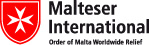 Wau Field Office, South Sudan 
Guya Stephen Thomas. Logistics ManagerHai Daraja, Wau, Western Bahr el Ghazal
stephen.guya@malteser.orgTel. (MTN): + 211 (0) 921 638 992Tel. (ZAIN): +211 (0) 916 748 468Headquarters:Erna-Scheffler-Str. 2 · 51103 Cologne, Germany
www.malteser-international.org 
Malteser International Europe/Malteser Hilfsdienst e. V., County Court Cologne, VR 4726
Executive Board: Dr. Elmar Pankau (Chair), Thomas Kleinert, Ulf Reermann, Douglas Graf von Saurma-Jeltsch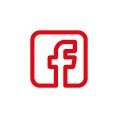 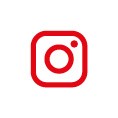 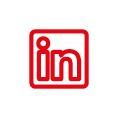 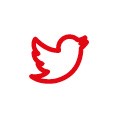 Billing address: Malteser Hilfsdienst e. V., Malteser International, Erna-Scheffler-Str. 2, 51103 Cologne, Germany Legal advice: This communication is for use by the intended recipient and contains information that may be privileged, confidential or copyrighted under applicable law. If you are not the intended recipient, you are hereby formally notified that any use, copying or distribution of this e-mail, in whole or in part, is strictly prohibited. Please notify the sender by return e-mail and delete this e-mail from your systems.BoQ - Proposed Bill of Quantity for Borehole drilling and Equipping - Wau CountyBoQ - Proposed Bill of Quantity for Borehole drilling and Equipping - Wau CountyBoQ - Proposed Bill of Quantity for Borehole drilling and Equipping - Wau CountyBoQ - Proposed Bill of Quantity for Borehole drilling and Equipping - Wau CountyBoQ - Proposed Bill of Quantity for Borehole drilling and Equipping - Wau CountyBoQ - Proposed Bill of Quantity for Borehole drilling and Equipping - Wau CountyThe quantities stated against each item of the Bill of Quantities (BOQ) are the estimated quantities and are therefore provisional. The contractor shall be paid for actual quantities used.
Borehole drilling and equipping with Indian Mark II hand pump Is planned in the following parishes of Wau Diocese.
1. Catholic Center in Korgana                                                                  (Estimated distance from Wau Centre : 101 km)
2. St. Anthony Parish - Bussere - Alima Centre                                       (Estimated distance from Wau Centre : 24 km) 
3. St. Ignatius of Loyola Centre – Hai Jezira West                                  (Estimated distance from Wau Centre : 3 km)
4. St. Joseph Parish Mboro - Ngomgba Centre                                       (Estimated distance from Wau Centre: 43 km)
Borehole drilling and equippping up to the pedestal Is planned in the following parishes of Wau Diocese :
5. St. Mary Minor Seminary in Bussere                                                  (Estimated distance from Wau Centre: 19 km)
6. St. Mary Help of Christians Parish - Cathedral                                  (Estimated distance from Wau Centre: 3 km)The quantities stated against each item of the Bill of Quantities (BOQ) are the estimated quantities and are therefore provisional. The contractor shall be paid for actual quantities used.
Borehole drilling and equipping with Indian Mark II hand pump Is planned in the following parishes of Wau Diocese.
1. Catholic Center in Korgana                                                                  (Estimated distance from Wau Centre : 101 km)
2. St. Anthony Parish - Bussere - Alima Centre                                       (Estimated distance from Wau Centre : 24 km) 
3. St. Ignatius of Loyola Centre – Hai Jezira West                                  (Estimated distance from Wau Centre : 3 km)
4. St. Joseph Parish Mboro - Ngomgba Centre                                       (Estimated distance from Wau Centre: 43 km)
Borehole drilling and equippping up to the pedestal Is planned in the following parishes of Wau Diocese :
5. St. Mary Minor Seminary in Bussere                                                  (Estimated distance from Wau Centre: 19 km)
6. St. Mary Help of Christians Parish - Cathedral                                  (Estimated distance from Wau Centre: 3 km)The quantities stated against each item of the Bill of Quantities (BOQ) are the estimated quantities and are therefore provisional. The contractor shall be paid for actual quantities used.
Borehole drilling and equipping with Indian Mark II hand pump Is planned in the following parishes of Wau Diocese.
1. Catholic Center in Korgana                                                                  (Estimated distance from Wau Centre : 101 km)
2. St. Anthony Parish - Bussere - Alima Centre                                       (Estimated distance from Wau Centre : 24 km) 
3. St. Ignatius of Loyola Centre – Hai Jezira West                                  (Estimated distance from Wau Centre : 3 km)
4. St. Joseph Parish Mboro - Ngomgba Centre                                       (Estimated distance from Wau Centre: 43 km)
Borehole drilling and equippping up to the pedestal Is planned in the following parishes of Wau Diocese :
5. St. Mary Minor Seminary in Bussere                                                  (Estimated distance from Wau Centre: 19 km)
6. St. Mary Help of Christians Parish - Cathedral                                  (Estimated distance from Wau Centre: 3 km)The quantities stated against each item of the Bill of Quantities (BOQ) are the estimated quantities and are therefore provisional. The contractor shall be paid for actual quantities used.
Borehole drilling and equipping with Indian Mark II hand pump Is planned in the following parishes of Wau Diocese.
1. Catholic Center in Korgana                                                                  (Estimated distance from Wau Centre : 101 km)
2. St. Anthony Parish - Bussere - Alima Centre                                       (Estimated distance from Wau Centre : 24 km) 
3. St. Ignatius of Loyola Centre – Hai Jezira West                                  (Estimated distance from Wau Centre : 3 km)
4. St. Joseph Parish Mboro - Ngomgba Centre                                       (Estimated distance from Wau Centre: 43 km)
Borehole drilling and equippping up to the pedestal Is planned in the following parishes of Wau Diocese :
5. St. Mary Minor Seminary in Bussere                                                  (Estimated distance from Wau Centre: 19 km)
6. St. Mary Help of Christians Parish - Cathedral                                  (Estimated distance from Wau Centre: 3 km)The quantities stated against each item of the Bill of Quantities (BOQ) are the estimated quantities and are therefore provisional. The contractor shall be paid for actual quantities used.
Borehole drilling and equipping with Indian Mark II hand pump Is planned in the following parishes of Wau Diocese.
1. Catholic Center in Korgana                                                                  (Estimated distance from Wau Centre : 101 km)
2. St. Anthony Parish - Bussere - Alima Centre                                       (Estimated distance from Wau Centre : 24 km) 
3. St. Ignatius of Loyola Centre – Hai Jezira West                                  (Estimated distance from Wau Centre : 3 km)
4. St. Joseph Parish Mboro - Ngomgba Centre                                       (Estimated distance from Wau Centre: 43 km)
Borehole drilling and equippping up to the pedestal Is planned in the following parishes of Wau Diocese :
5. St. Mary Minor Seminary in Bussere                                                  (Estimated distance from Wau Centre: 19 km)
6. St. Mary Help of Christians Parish - Cathedral                                  (Estimated distance from Wau Centre: 3 km)The quantities stated against each item of the Bill of Quantities (BOQ) are the estimated quantities and are therefore provisional. The contractor shall be paid for actual quantities used.
Borehole drilling and equipping with Indian Mark II hand pump Is planned in the following parishes of Wau Diocese.
1. Catholic Center in Korgana                                                                  (Estimated distance from Wau Centre : 101 km)
2. St. Anthony Parish - Bussere - Alima Centre                                       (Estimated distance from Wau Centre : 24 km) 
3. St. Ignatius of Loyola Centre – Hai Jezira West                                  (Estimated distance from Wau Centre : 3 km)
4. St. Joseph Parish Mboro - Ngomgba Centre                                       (Estimated distance from Wau Centre: 43 km)
Borehole drilling and equippping up to the pedestal Is planned in the following parishes of Wau Diocese :
5. St. Mary Minor Seminary in Bussere                                                  (Estimated distance from Wau Centre: 19 km)
6. St. Mary Help of Christians Parish - Cathedral                                  (Estimated distance from Wau Centre: 3 km)Note : The distances provided above are based on estimations by the Diocese. MI can therefore not guarantee for their accuracy.Note : The distances provided above are based on estimations by the Diocese. MI can therefore not guarantee for their accuracy.Note : The distances provided above are based on estimations by the Diocese. MI can therefore not guarantee for their accuracy.Note : The distances provided above are based on estimations by the Diocese. MI can therefore not guarantee for their accuracy.Note : The distances provided above are based on estimations by the Diocese. MI can therefore not guarantee for their accuracy.Note : The distances provided above are based on estimations by the Diocese. MI can therefore not guarantee for their accuracy.S/NDescriptionUnitQtyUnit Price USDAmount USD1. Preliminary and general preparations1. Preliminary and general preparations1. Preliminary and general preparations1. Preliminary and general preparations1. Preliminary and general preparations1. Preliminary and general preparations1.1Mobilization of personnel, drilling equipment, tools and necessary materialsLumpsum11.2Geo physical survey 
Perform VES ground water geophysical survey and determine most potential and appropriate location for high yielding borehole. The survey must be conducted by an experienced Hydrogeologist consultant /expert. Including preparation and submission of hydrogeological report checked and approved by Department of Public Utility within the State Borehole6Subtotal 1. Preliminary and general preparationsSubtotal 1. Preliminary and general preparationsSubtotal 1. Preliminary and general preparationsSubtotal 1. Preliminary and general preparationsSubtotal 1. Preliminary and general preparations2. Actual borehole drilling2. Actual borehole drilling2. Actual borehole drilling2. Actual borehole drilling2. Actual borehole drilling2. Actual borehole drilling2.1Drilling to a maximal depth of 75m 
Note : Depth depending on geophysical survey report (most boreholes in the area are 70m deep and the water intake is at around 15 to 30m depth)Metres4502.2Sampling and storage of drill cuttings at 2m intervals or as instructed by Engineer for each of the  five (05) boreholes to be done separately for each specific boreholeBorehole62.3Supplié and installation of UPVC threaded blank casing (5"ND) 3m long x 170mm (5") Eternal diameter with a minimum thickness of 3mm including end cap (average of 50m minus the length of the screen)Pieces1262.4Supply and installation of UPVC threaded screen casing (5"ND) 3m long x 170mm (5") external diameter with a minimum thickness of 3mm (average of 12m Screen per BH) Pieces242.5Supply and installation of well graded gravelé pack with uniform grading between 2.5 and 4.0 mm diameter from clean river gravel (6m3 per BH)m3362.6Well (borehole) development during a minimum of 4-6 hours until a stabilized satisfactory yield is reached and the turbidity is less than 5 NTU clear water according to technical specifications hrs43.22.7Supply and installation of cement grouting of 1.5m diameter and  2m depth below the ground level, with all required activities, around the casing to act as sanitary seal (1.5m3 per BH)m39Subtotal 2. Actual borehole drillingSubtotal 2. Actual borehole drilling3. Test pumping of the drilled borehole3. Test pumping of the drilled borehole3. Test pumping of the drilled borehole3. Test pumping of the drilled borehole3. Test pumping of the drilled borehole3. Test pumping of the drilled borehole3.1Provide, organize and mobilize needed test pumping site facilities (space,personnel safety, reliable power supply, pollution control & disposal of wastes + pumped discharge, motorized submersible pump with capacity of 5 to 8 cubic meters per hour, standard caliberated flow meters,etc)Lumpsum13.2Perform a minimum of 4 to 6 hours constant rate test. [N/B : The pump testing should be performed using a motorized submersible pump with capacity of 5 to 8 cubic meters per hour]. All the detailed data and information to be contained in the borehole log report, that will be approved by Department of Public Water Utility, and submitted to Malteser InternationalBorehole Log report6Subtotal 3. Test pumpingSubtotal 3. Test pumping4. Water quality sampling, testing and analysis4. Water quality sampling, testing and analysis4. Water quality sampling, testing and analysis4. Water quality sampling, testing and analysis4. Water quality sampling, testing and analysis4. Water quality sampling, testing and analysis4.1Carry out water sampling before 'test pumping' , physical [PH, electrical conductivity, temperature,hardness,turbidity, total dissolved solids,silica,etc], bacteriological [Total coliforms & E.Coli] and chemical test [not limited to Sodium, Potasium,calcium,Iron Manganese,Magnesium,Carbonate, Bicarbonate, Chloride,Flouride,Suplhate, Nitrate, Nitrite,alkalinity, etc] Borehole64.2Carry out water sampling after test pumping, physical [PH, electrical conductivity, temperature,hardness,turbidity, total dissolved solids,silica,etc], bacteriological [Total coliforms & E.Coli] and chemical test [not limited to Sodium, Potasium,calcium,Iron Manganese,Magnesium,Carbonate, Bicarbonate, Chloride,Flouride,Suplhate, Nitrate, Nitrite,alkalinity, etc] .Original copies of results of the  Water quality testing, showing date of sampling and date of analysis  must be availed by contractor. The analysis to be checked against GOSS and WHO standards, and levels to be permissible before further construction. Borehole64.3Clean and disinfect the borehole with chlorine solution (using HTH 50%-70%, 50mg free chlorine per liter). Measure the FRC after 30 minutes of settlement, ensuring FRC levels of between 0.8 to 1.0 mg/lBorehole6Subtotal 4. Water quality sampling and analysisSubtotal 4. Water quality sampling and analysis5. Hand pump installation 5. Hand pump installation 5.1Supply and installation of complete Indian Mark II pump (not limited to pedestral, water tank, pump head assembly, rising main, connecting rods, cylinder, etc (Installation of rising main according to water level + pump test results, average of 15 pipes)Complete kit4Subtotal 5. Hand pump installationSubtotal 5. Hand pump installation6. Head work (Flood resilient concrete apron)6. Head work (Flood resilient concrete apron)6.1Reinforced Concrete construction of apron (diameter 2m wide, raised 60cm to allow proper drainage channel of 5m long and installation of the hand pump pedestal & third plate, to cover the borehole. Construction of a drainage channel (minimum of 5.0m long). The apron should contain a sloping ramp (1:2) to aid physically challenged persons to access the boreholeConcrete apron66.2Excavation circular pit after drainage, 2.0m deep with 1.5m diameter, construction and installation of soak away pit (2m deep) filled up with stones or animal trough (as advised)Pit66.3Supply, provide materials and construction filled with large stones/aggregate and smaller stones/aggregate, with excavated earth heaped around the pit (to protect soak away pit from surface water) Soak away pit66.4Cleaning the working site and removing all of the unnecessary items and foreign materials, disposing it offSite6Subtotal 6. Head workSubtotal 6. Head workGRAND TOTALGRAND TOTALNote : Grand total should include for all costs associated with the drilling works including but not limited to company overhead, labor, materials, transport and 10% withholding tax on services. Contractors are advised to familiarize themselves with the site location in order that they may know the costing.Note : Grand total should include for all costs associated with the drilling works including but not limited to company overhead, labor, materials, transport and 10% withholding tax on services. Contractors are advised to familiarize themselves with the site location in order that they may know the costing.Note : Grand total should include for all costs associated with the drilling works including but not limited to company overhead, labor, materials, transport and 10% withholding tax on services. Contractors are advised to familiarize themselves with the site location in order that they may know the costing.Note : Grand total should include for all costs associated with the drilling works including but not limited to company overhead, labor, materials, transport and 10% withholding tax on services. Contractors are advised to familiarize themselves with the site location in order that they may know the costing.Note : Grand total should include for all costs associated with the drilling works including but not limited to company overhead, labor, materials, transport and 10% withholding tax on services. Contractors are advised to familiarize themselves with the site location in order that they may know the costing.Note : Grand total should include for all costs associated with the drilling works including but not limited to company overhead, labor, materials, transport and 10% withholding tax on services. Contractors are advised to familiarize themselves with the site location in order that they may know the costing.Wau Field Office, South Sudan 
Guya Stephen Thomas. Logistics ManagerHai Daraja, Wau, Western Bahr el Ghazal
stephen.guya@malteser.orgTel. (MTN): + 211 (0) 921 638 992Tel. (ZAIN): +211 (0) 916 748 468Headquarters:Erna-Scheffler-Str. 2 · 51103 Cologne, Germany
www.malteser-international.org 
Malteser International Europe/Malteser Hilfsdienst e. V., County Court Cologne, VR 4726
Executive Board: Dr. Elmar Pankau (Chair), Thomas Kleinert, Ulf Reermann, Douglas Graf von Saurma-JeltschBilling address: Malteser Hilfsdienst e. V., Malteser International, Erna-Scheffler-Str. 2, 51103 Cologne, Germany Legal advice: This communication is for use by the intended recipient and contains information that may be privileged, confidential or copyrighted under applicable law. If you are not the intended recipient, you are hereby formally notified that any use, copying or distribution of this e-mail, in whole or in part, is strictly prohibited. Please notify the sender by return e-mail and delete this e-mail from your systems.